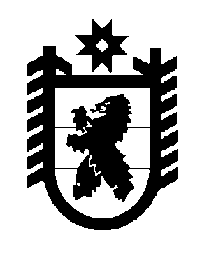 Российская Федерация Республика Карелия    ПРАВИТЕЛЬСТВО РЕСПУБЛИКИ КАРЕЛИЯПОСТАНОВЛЕНИЕ                                        от  6 сентября 2017 года № 308-Пг. Петрозаводск О внесении изменений в постановление Правительства 
Республики Карелия от 10 апреля 2017 года № 119-П Правительство Республики Карелия п о с т а н о в л я е т:Внести в Порядок предоставления из бюджета Республики 
Карелия субсидий на реализацию мероприятий по государственной поддержке малого и среднего предпринимательства, включая крестьянские (фермерские) хозяйства, а также молодежного предпринимательства юридическим 
лицам (за исключением субсидий государственным (муниципальным) учреждениям), индивидуальным предпринимателям, а также физическим лицам – производителям товаров, работ, услуг, утвержденный постановлением Правительства Республики Карелия от 10 апреля 2017 года № 119-П 
«Об утверждении Порядка предоставления из бюджета Республики Карелия субсидий на реализацию мероприятий по государственной поддержке малого и среднего предпринимательства, включая крестьянские (фермерские) хозяйства, а также молодежного предпринимательства юридическим 
лицам (за исключением субсидий государственным (муниципальным) учреждениям), индивидуальным предпринимателям, а также физическим лицам – производителям товаров, работ, услуг» (Официальный интернет-портал правовой информации (www.pravo.gov.ru), 11 апреля 2017 года, 
№ 1000201704110004), следующие изменения:1) в пункте 1 слова «, индивидуальным предпринимателям» исключить;2) пункт 2 изложить в следующей редакции:«2. Субсидия предоставляется на реализацию мероприятий по государственной поддержке малого и среднего предпринимательства, включая крестьянские (фермерские) хозяйства, а также молодежного предпринимательства юридическим лицам (за исключением государственных (муниципальных) учреждений) – производителям товаров, работ, услуг.»;3) в пункте 3 слова «, индивидуальных предпринимателей» исключить; 4) в пункте 4 слова «, индивидуальных предпринимателей» исключить;5) в пункте 5 слова «, индивидуальным предпринимателям» исключить;6) в пункте 6 слова «, индивидуальным предпринимателем» исключить;7) пункт 7 изложить в следующей редакции:«7. Юридические лица (за исключением государственных (муниципальных) учреждений) – производители товаров, работ, услуг должны соответствовать следующим требованиям:1) на первое число месяца, предшествующего месяцу, в котором планируется заключение соглашения:отсутствие неисполненной обязанности по уплате налогов, сборов, страховых взносов, пеней, штрафов, процентов, подлежащих уплате 
в соответствии с законодательством Российской Федерации о налогах и сборах;отсутствие просроченной задолженности по возврату в бюджет Республики Карелия субсидий, бюджетных инвестиций, предоставленных 
в том числе в соответствии с иными правовыми актами, и иной просроченной задолженности перед бюджетом Республики Карелия;  юридические лица (за исключением государственных (муниципальных) учреждений) – производители товаров, работ, услуг не должны находиться в процессе реорганизации, ликвидации, банкротства; юридические лица (за исключением государственных (муниципальных) учреждений) – производители товаров, работ, услуг не должны являться иностранными юридическими лицами, а также российскими юридическими лицами, в уставном (складочном) капитале которых доля участия иностранных юридических лиц, местом регистрации которых является государство или территория, включенные в утверждаемый Министерством финансов Российской Федерации перечень государств и территорий, предоставляющих льготный налоговый режим налогообложения и (или) не предусматривающих раскрытия и предоставления информации при проведении финансовых операций (офшорные зоны) в отношении таких юридических лиц, в совокупности превышает 50 процентов;юридические лица (за исключением государственных (муниципальных) учреждений) – производители товаров, работ, услуг не должны получать средства из бюджета Республики Карелия на основании иных нормативных правовых актов на цели, указанные в пункте 2 настоящего Порядка;2) на дату обращения за предоставлением субсидии:отсутствие задолженности по уплате налогов, сборов, а также пеней и штрафов за нарушение законодательства Российской Федерации о налогах и сборах (в том числе по налогу на доходы физических лиц);отсутствие неисполненной обязанности по уплате страховых взносов 
в государственные внебюджетные фонды;выплата юридическими лицами (за исключением государственных (муниципальных) учреждений) – производителями товаров, работ, услуг заработной платы работникам не ниже установленной Правительством Республики Карелия величины прожиточного минимума для трудоспособного населения Республики Карелия за квартал, предшествующий дате обращения за предоставлением субсидии;отсутствие у юридических лиц (за исключением государственных (муниципальных) учреждений) – производителей товаров, работ, услуг просроченной задолженности по заработной плате.»;8) в пункте 9 слова «, индивидуальный предприниматель» в соответствующем падеже исключить;9) пункт 11 изложить в следующей редакции:«11. Субсидия в соответствии с подпрограммой предоставляется по следующим направлениям: 1) государственная поддержка организации, управляющей деятельностью бизнес-инкубатора Республики Карелия; 2) развитие Центра поддержки предпринимательства Республики Карелия;  3) создание и развитие регионального центра координации поддержки экспортно ориентированных субъектов малого и среднего предпринимательства.»;10) дополнить подпунктом 11.1  следующего содержания:«11.1. Субсидия по направлению, указанному в подпункте 2 пункта 11 настоящего Порядка, предоставляется при условии, что Центр поддержки предпринимательства Республики Карелия является юридическим лицом или структурным подразделением юридического лица, которое относится к инфраструктуре поддержки малого и среднего предпринимательства и одним из учредителей которого является Республика Карелия, для оказания комплекса информационно-консультационных услуг, направленных на содействие развитию субъектов малого и среднего предпринимательства.Субсидия по направлению, указанному в подпункте 3 пункта 11 настоящего Порядка, предоставляется при условии, что региональный центр координации поддержки экспортно ориентированных субъектов малого и среднего предпринимательства является юридическим лицом или структурным подразделением юридического лица, которое относится к инфраструктуре поддержки малого и среднего предпринимательства или инфраструктуре поддержки внешнеэкономической деятельности и одним из учредителей которого является Республика Карелия, для оказания информационно-аналитической, консультационной и организационной поддержки внешнеэкономической деятельности субъектов малого и среднего предпринимательства, содействия привлечению инвестиций и выходу экспортно ориентированных субъектов малого и среднего предпринимательства на международные рынки.»;11) второе предложение пункта 16 изложить в следующей редакции:«Сроки и форма представления получателем субсидии отчетности о достижении установленных показателей результативности, отчетности об осуществлении расходов, источником финансового обеспечения которых является субсидия, устанавливаются в соглашении.»;12) в пункте 17:абзацы первый, второй изложить в следующей редакции:«17. Контроль за соблюдением условий, целей и порядка предоставления субсидии осуществляется Министерством и органами государственного финансового контроля в соответствии с законодательством.За нарушение получателем субсидии условий, целей и порядка предоставления субсидии, выявленное по фактам проверок, проведенных Министерством и (или) органом государственного финансового контроля, предусматриваются следующие меры ответственности:»;абзац пятый изложить в следующей редакции:«нарушения условий, установленных при ее предоставлении, – в объеме субсидии, полученной в период текущего финансового года, в котором установлено нарушение;»;абзацы седьмой,  восьмой изложить в следующей редакции:«В случае установления Министерством фактов нарушения условий, целей и порядка предоставления субсидии получатель субсидии возвращает субсидию в бюджет Республики Карелия по коду доходов бюджетной классификации, указанному в соглашении, в течение 10 рабочих дней со дня получения акта проверки Министерства.В случае когда факты нарушения условий, целей и порядка предоставления субсидии установлены органом государственного финансового контроля, получатель субсидии возвращает в бюджет Республики Карелия субсидию в сроки и в порядке, установленные федеральным законодательством.».Временно исполняющий обязанности
Главы Республики Карелия                                                       А.О. Парфенчиков